Items to discuss1. Updates on working carer employer issues in the city and nationally 2. Progress on the Carers Leeds Working Carers package for employers3. Case study from Carers Leeds about how the direct support sessions for   working carers on site work in practice at the University of Leeds3. Sharing ideas from the Forum	How do we identify who our working carers are?What is our experience of using carer passports/individual carers support plans?What sort of paid leave do we provide for working carers?How do we ensure our managers understand the support which is available to working carers?What sort of digital resources do we use to support our working carers?4. Any other items of interest Meeting of the Working Carers Employers Forum 19 April 201813.00Carers Leeds 5-8 The HeadrowLeedsLS1 6PT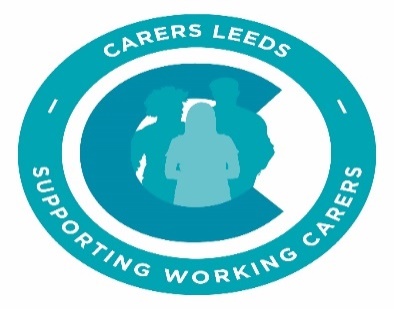 